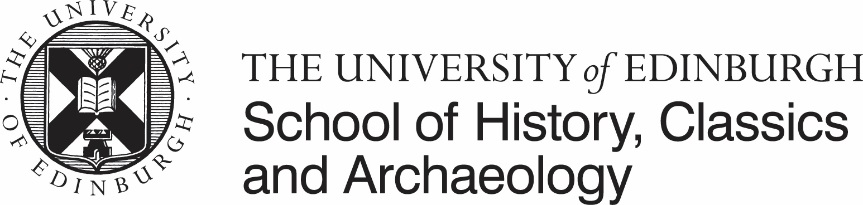 Visiting Scholar Application FormPlease attach a current CV to your application.Application forms will be assessed by the School’s International Committee. Applicants will be informed of the committee’s decision at the earliest opportunity.Applications are considered on a rolling basis.Career & Research DetailsResearch StatementPlease provide a 300-word summary of the research you intend to carry out at The University of Edinburgh during your visit. This information may be posted on our website.Why would you like to carry out this research at the University of Edinburgh?Support & FacilitiesWill you require a formal letter of invitation?	 E.g. for a visa or funding applicationWhich facilities would you like to use?Please note that desk spaces are subject to availability Library access Research e-resources Locker Desk space Desktop computer Wi-Fi access for own deviceFundingHow will you fund your visit to Edinburgh?Please give details of any funding you have secured or applied for.Visiting Scholars are normally expected to pay a fee of £150 per calendar month as a contribution towards the cost of maintaining facilities, but in some cases it is possible to waive this fee.Would you like to request a fee waiver?	  If ‘yes’, please provide further information to support your request:Please return this completed form and a current CV to hca-research@ed.ac.ukFor Office UseSponsor’s statement:Name (including title)E-mail addressHome institutionProposed visit datesArrival:    Departure: Name of sponsorCurrent job titleType of post